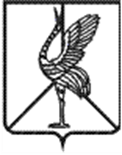 Совет городского поселения «Шерловогорское»РЕШЕНИЕ06 марта 2018 года                                                                            № 93поселок городского типа Шерловая ГораО принятии Устава городского поселения «Шерловогорское»Руководствуясь Федеральным законом от 06.03.2003 г. № 131-ФЗ «Об общих принципах организации местного самоуправления в Российской Федерации», Совет городского поселения «Шерловогорское»Р Е Ш И Л:Принять Устав городского поселения «Шерловогорское».2. Признать утратившими силу Устав городского поселения «Шерловогорское» муниципального района «Борзинский район» принятый решением Совета городского поселения от 09 сентября 2014 года № 172; Решение Совета городского поселения «Шерловогорское» от 29 сентября 2015 года № 272;Решение Совета городского поселения «Шерловогорское» от 26   апреля 2016 года № 310;Решение Совета городского поселения «Шерловогорское» от 02 ноября 2017 года № 67.3. Направить Устав городского поселения «Шерловогорское» в Управление Министерства юстиции Российской Федерации по Забайкальскому краю для государственной регистрации.4. После государственной регистрации обнародовать Устав городского поселения «Шерловогорское».Глава городского поселения                     Председатель Совета городского «Шерловогорское»		                   поселения «Шерловогорское»_______________А.В. Панин                     _______________ В.И. ПоповУставгородского поселения «Шерловогорское»муниципального района «Борзинский район»Забайкальского краяПринят решением Совета городского поселения «Шерловогорское»от 06 марта 2018 г. № 93ГЛАВА I. ОБЩИЕ ПОЛОЖЕНИЯСтатья 1. Основные понятия и терминыОсновные понятия и термины, используемые в настоящем Уставе, применяются в значениях, установленных Федеральным законом от 6 октября 2003 года № 131-ФЗ «Об общих принципах организации местного самоуправления в Российской Федерации» (далее – Федеральный закон № 131-ФЗ).Статья 2. Наименование муниципального образованияНаименование муниципального образования – городское поселение «Шерловогорское» (далее также – городское поселение, поселение).Городское поселение входит в состав муниципального района «Борзинский район».Статья 3. Участие городского поселения в объединениях муниципальных образований1. Участие городского поселения в объединениях муниципальных образований, осуществляется в соответствии с Федеральным законом № 131-ФЗ, иными федеральными законами, законами Забайкальского края.2. Порядок принятия решений об участии городского поселения в объединениях муниципальных образований и межмуниципальных организациях устанавливается Советом городского поселения.Статья 4. Официальные символы городского поселения 1. Городское поселение в соответствии с федеральным законодательством и геральдическими правилами вправе устанавливать официальные символы, отражающие исторические, культурные, национальные и иные местные традиции, и особенности.2. Официальные символы городского поселения и порядок официального использования указанных символов устанавливаются нормативным правовым актом Совета городского поселения.ГЛАВА II. ТЕРРИТОРИЯ ГОРОДСКОГО ПОСЕЛЕНИЯ Статья 5. Территория городского поселения1. Территория городского поселения входит в состав территории муниципального района «Борзинский район».2. Территорию городского поселения составляют все земли, находящиеся в границах городского поселения, независимо от форм собственности и целевого назначения.3. В состав территории городского поселения входят населенные пункты: поселок городского типа Шерловая Гора.4. Административным центром городского поселения «Шерловогорское» является поселок городского типа Шерловая Гора.Статья 6. Границы городского поселения Границы городского поселения установлены Законом Забайкальского края от 18 декабря 2009 года № 317-ЗЗК «О границах сельских и городских поселений Забайкальского края».Статья 7. Изменение границ городского поселения, преобразование городского поселения 1. Изменение границ городского поселения, преобразование городского поселения осуществляется законом Забайкальского края по инициативе населения городского поселения, органов местного самоуправления городского поселения, а также органов государственной власти Забайкальского края, федеральных органов государственной власти в соответствии с Федеральным законом № 131-ФЗ.2. Изменение границ городского поселения, преобразование городского поселения по инициативе органов местного самоуправления, органов государственной власти без учета мнения населения не допускается.ГЛАВА III. ВОПРОСЫ МЕСТНОГО ЗНАЧЕНИЯ ГОРОДСКОГО ПОСЕЛЕНИЯ. ОСУЩЕСТВЛЕНИЕ ОРГАНАМИ МЕСТНОГО САМОУПРАВЛЕНИЯ ГОРОДСКОГО ПОСЕЛЕНИЯ ОТДЕЛЬНЫХ ГОСУДАРСТВЕННЫХ ПОЛНОМОЧИЙСтатья 8. Вопросы местного значения городского поселения 1. К вопросам местного значения городского поселения относятся:1) составление и рассмотрение проекта бюджета городского поселения, утверждение и исполнение бюджета городского поселения, осуществление контроля за его исполнением, составление и утверждение отчета об исполнении бюджета городского поселения;2) установление, изменение и отмена местных налогов и сборов городского поселения;3) владение, пользование и распоряжение имуществом, находящимся в муниципальной собственности городского поселения;4) организация в границах городского поселения электро-, тепло-, газо- и водоснабжения населения, водоотведения, снабжения населения топливом в пределах полномочий, установленных законодательством Российской Федерации;5) осуществление в ценовых зонах теплоснабжения муниципального контроля за выполнением единой теплоснабжающей организацией мероприятий по строительству, реконструкции и (или) модернизации объектов теплоснабжения, необходимых для развития, повышения надежности и энергетической эффективности системы теплоснабжения и определенных для нее в схеме теплоснабжения в пределах полномочий, установленных Федеральным законом «О теплоснабжении»;6) дорожная деятельность в отношении автомобильных дорог местного значения в границах населенных пунктов городского поселения и обеспечение безопасности дорожного движения на них, включая создание и обеспечение функционирования парковок (парковочных мест), осуществление муниципального контроля за сохранностью автомобильных дорог местного значения в границах населенных пунктов городского поселения, а также осуществление иных полномочий в области использования автомобильных дорог и осуществления дорожной деятельности в соответствии с законодательством Российской Федерации;7) обеспечение проживающих в городском поселении и нуждающихся в жилых помещениях малоимущих граждан жилыми помещениями, организация строительства и содержания муниципального жилищного фонда, создание условий для жилищного строительства, осуществление муниципального жилищного контроля, а также иных полномочий органов местного самоуправления в соответствии с жилищным законодательством;8) создание условий для предоставления транспортных услуг населению и организация транспортного обслуживания населения в границах городского поселения;9) участие в профилактике терроризма и экстремизма, а также в минимизации и (или) ликвидации последствий проявлений терроризма и экстремизма в границах городского поселения;10) создание условий для реализации мер, направленных на укрепление межнационального и межконфессионального согласия, сохранение и развитие языков и культуры народов Российской Федерации, проживающих на территории городского поселения, социальную и культурную адаптацию мигрантов, профилактику межнациональных (межэтнических) конфликтов;11) участие в предупреждении и ликвидации последствий чрезвычайных ситуаций в границах городского поселения;12) обеспечение первичных мер пожарной безопасности в границах населенных пунктов городского поселения;13) создание условий для обеспечения жителей городского поселения услугами связи, общественного питания, торговли и бытового обслуживания;14) организация библиотечного обслуживания населения, комплектование и обеспечение сохранности библиотечных фондов библиотек городского поселения;15) создание условий для организации досуга и обеспечения жителей городского поселения услугами организаций культуры;16) сохранение, использование и популяризация объектов культурного наследия (памятников истории и культуры), находящихся в собственности городского поселения, охрана объектов культурного наследия (памятников истории и культуры) местного (муниципального) значения, расположенных на территории городского поселения;17) создание условий для развития местного традиционного народного художественного творчества, участие в сохранении, возрождении и развитии народных художественных промыслов в городском поселении;18) обеспечение условий для развития на территории городского поселения физической культуры, школьного спорта и массового спорта, организация проведения официальных физкультурно-оздоровительных и спортивных мероприятий городского поселения;19) создание условий для массового отдыха жителей городского поселения и организация обустройства мест массового отдыха населения, включая обеспечение свободного доступа граждан к водным объектам общего пользования и их береговым полосам;20) формирование архивных фондов городского поселения;21) участие в организации деятельности по сбору (в том числе раздельному сбору) и транспортированию твердых коммунальных отходов;22) утверждение правил благоустройства территории поселения, осуществление контроля за их соблюдением, организация благоустройства территории поселения в соответствии с указанными правилами, а также организация использования, охраны, защиты, воспроизводства городских лесов, лесов особо охраняемых природных территорий, расположенных в границах населенных пунктов поселения;23) утверждение генеральных планов городского поселения, правил землепользования и застройки, утверждение подготовленной на основе генеральных планов городского поселения документации по планировке территории, выдача разрешений на строительство (за исключением случаев, предусмотренных Градостроительным кодексом Российской Федерации, иными федеральными законами), разрешений на ввод объектов в эксплуатацию при осуществлении строительства, реконструкции объектов капитального строительства, расположенных на территории городского поселения, утверждение местных нормативов градостроительного проектирования городского поселения, резервирование земель и изъятие земельных участков в границах городского поселения для муниципальных нужд, осуществление муниципального земельного контроля в границах городского поселения, осуществление в случаях, предусмотренных Градостроительным кодексом Российской Федерации, осмотров зданий, сооружений и выдача рекомендаций об устранении выявленных в ходе таких осмотров нарушений;24) присвоение адресов объектам адресации, изменение, аннулирование адресов, присвоение наименований элементам улично-дорожной сети (за исключением автомобильных дорог федерального значения, автомобильных дорог регионального или межмуниципального значения, местного значения муниципального района), наименований элементам планировочной структуры в границах городского поселения, изменение, аннулирование таких наименований, размещение информации в государственном адресном реестре;25) организация ритуальных услуг и содержание мест захоронения;26) организация и осуществление мероприятий по территориальной обороне и гражданской обороне, защите населения и территории городского поселения от чрезвычайных ситуаций природного и техногенного характера;27) создание, содержание и организация деятельности аварийно-спасательных служб и (или) аварийно-спасательных формирований на территории городского поселения;28) осуществление мероприятий по обеспечению безопасности людей на водных объектах, охране их жизни и здоровья;29) создание, развитие и обеспечение охраны лечебно-оздоровительных местностей и курортов местного значения на территории городского поселения, а также осуществление муниципального контроля в области использования и охраны особо охраняемых природных территорий местного значения;30) содействие в развитии сельскохозяйственного производства, создание условий для развития малого и среднего предпринимательства;31) организация и осуществление мероприятий по работе с детьми и молодежью в городском поселении;32) осуществление в пределах, установленных водным законодательством Российской Федерации, полномочий собственника водных объектов, информирование населения об ограничениях их использования;33) осуществление муниципального лесного контроля;34) оказание поддержки гражданам и их объединениям, участвующим в охране общественного порядка, создание условий для деятельности народных дружин;35) предоставление помещения для работы на обслуживаемом административном участке городского поселения сотруднику, замещающему должность участкового уполномоченного полиции;36) оказание поддержки социально ориентированным некоммерческим организациям в пределах полномочий, установленных статьями 31.1 и 31.3 Федерального закона от 12 января 1996 года № 7-ФЗ «О некоммерческих организациях»;37) обеспечение выполнения работ, необходимых для создания искусственных земельных участков для нужд городского поселения, проведение открытого аукциона на право заключить договор о создании искусственного земельного участка в соответствии с федеральным законом;38) осуществление мер по противодействию коррупции в границах городского поселения;39) участие в соответствии с Федеральным законом от 24 июля 2007 года № 221-ФЗ «О кадастровой деятельности» в выполнении комплексных кадастровых работ.2. В соответствии со статьей 15 Федерального закона № 131-ФЗ органы местного самоуправления городского поселения вправе заключать соглашения с органами местного самоуправления муниципального района «Борзинский район» о передаче осуществления части полномочий по решению вопросов местного значения.Порядок заключения соглашений о передаче осуществления части полномочий по решению вопросов местного значения определяется нормативными правовыми актами Совета городского поселения.Статья 9. Права органов местного самоуправления городского поселения на решение вопросов, не отнесенных к вопросам местного значения городского поселенияОрганы местного самоуправления городского поселения вправе решать вопросы, указанные в части 1 статьи 14.1 Федерального закона № 131-ФЗ, участвовать в осуществлении иных государственных полномочий (не переданных им в соответствии со статьей 19 Федерального закона № 131-ФЗ), если это участие предусмотрено федеральными законами, а также решать иные вопросы, не отнесенные к компетенции органов местного самоуправления других муниципальных образований, органов государственной власти и не исключенные из их компетенции федеральными законами и законами Забайкальского края, за счет доходов бюджета городского поселения, за исключением межбюджетных трансфертов, предоставленных из бюджетов бюджетной системы Российской Федерации, и поступлений налоговых доходов по дополнительным нормативам отчислений.Статья 10. Полномочия органов местного самоуправления городского поселения по решению вопросов местного значения городского поселенияВ целях решения вопросов местного значения городского поселения органы местного самоуправления городского поселения обладают следующими полномочиями:1) принятие устава городского поселения и внесение в него изменений и дополнений, издание муниципальных правовых актов;2) установление официальных символов городского поселения;3) создание муниципальных предприятий и учреждений, осуществление финансового обеспечения деятельности муниципальных казенных учреждений и финансового обеспечения выполнения муниципального задания бюджетными и автономными муниципальными учреждениями, а также осуществление закупок товаров, работ, услуг для обеспечения муниципальных нужд;4) установление тарифов на услуги, предоставляемые муниципальными предприятиями и учреждениями, и работы, выполняемые муниципальными предприятиями и учреждениями, если иное не предусмотрено федеральными законами;5) регулирование тарифов на подключение к системе коммунальной инфраструктуры, тарифов организаций коммунального комплекса на подключение, надбавок к тарифам на товары и услуги организаций коммунального комплекса, надбавок к ценам (тарифам) для потребителей;6) полномочиями по организации теплоснабжения, предусмотренными Федеральным законом «О теплоснабжении»;7) полномочиями в сфере водоснабжения и водоотведения, предусмотренными Федеральным законом «О водоснабжении и водоотведении»;8) полномочиями в сфере стратегического планирования, предусмотренными Федеральным законом от 28 июня 2014 года № 172-ФЗ «О стратегическом планировании в Российской Федерации»;9) организационное и материально-техническое обеспечение подготовки и проведения муниципальных выборов, местного референдума, голосования по отзыву депутата, главы городского поселения, голосования по вопросам изменения границ городского поселения, преобразования городского поселения;10) организация сбора статистических показателей, характеризующих состояние экономики и социальной сферы городского поселения, и предоставление указанных данных органам государственной власти в порядке, установленном Правительством Российской Федерации;11) разработка и утверждение программы комплексного развития системы коммунальной инфраструктуры городского поселения, программы комплексного развития транспортной инфраструктуры городского поселения, программы комплексного развития социальной инфраструктуры городского поселения, требования к которым устанавливаются Правительством Российской Федерации;12) учреждение печатного средства массовой информации для опубликования муниципальных правовых актов, обсуждения проектов муниципальных правовых актов по вопросам местного значения городского поселения, доведения до сведения жителей городского поселения официальной информации о социально-экономическом и культурном развитии городского поселения, о развитии его общественной инфраструктуры и иной официальной информации;13) осуществление международных и внешнеэкономических связей в соответствии с федеральными законами;14) организация профессионального образования и дополнительного профессионального образования главы городского поселения, депутатов Совета городского поселения, муниципальных служащих и работников муниципальных учреждений, организация подготовки кадров для муниципальной службы в порядке, предусмотренном законодательством Российской Федерации об образовании и законодательством Российской Федерации о муниципальной службе;15) утверждение и реализация муниципальных программ в области энергосбережения и повышения энергетической эффективности, организация проведения энергетического обследования многоквартирных домов, помещения в которых составляют муниципальный жилищный фонд в границах городского поселения, организация и проведение иных мероприятий, предусмотренных законодательством об энергосбережении и о повышении энергетической эффективности;16) иными полномочиями в соответствии с Федеральным законом № 131-ФЗ, иными федеральными законами, законами Забайкальского края, настоящим Уставом.Статья 11. Осуществление органами местного самоуправления городского поселения отдельных государственных полномочий1. Органы местного самоуправления городского поселения осуществляют переданные им федеральными законами, законами Забайкальского края отдельные государственные полномочия в порядке, установленном указанными законами.2. Органы местного самоуправления городского поселения участвуют в осуществлении государственных полномочий, не переданных им в соответствии со статьей 19 Федерального закона № 131-ФЗ, в случае принятия Советом городского поселения решения о реализации права на участие в осуществлении указанных полномочий.Статья 12. Муниципальный контроль1. Органы местного самоуправления городского поселения организуют и осуществляют муниципальный контроль за соблюдением требований, установленных муниципальными правовыми актами, принятыми по вопросам местного значения городского поселения, а в случаях, если соответствующие виды контроля отнесены федеральными законами к полномочиям органов местного самоуправления, также муниципальный контроль за соблюдением требований, установленных федеральными законами, законами Забайкальского края.2. К отношениям, связанным с осуществлением муниципального контроля, организацией и проведением проверок юридических лиц, индивидуальных предпринимателей, применяются положения Федерального закона от 26 декабря 2008 года № 294-ФЗ «О защите прав юридических лиц и индивидуальных предпринимателей при осуществлении государственного контроля (надзора) и муниципального контроля».ГЛАВА IV. ФОРМЫ НЕПОСРЕДСТВЕННОГО ОСУЩЕСТВЛЕНИЯ НАСЕЛЕНИЕМ МЕСТНОГО САМОУПРАВЛЕНИЯ И УЧАСТИЯ НАСЕЛЕНИЯ В ОСУЩЕСТВЛЕНИИ МЕСТНОГО САМОУПРАВЛЕНИЯСтатья 13. Права населения городского поселения на осуществление местного самоуправления 1. Граждане Российской Федерации, постоянно или преимущественно проживающие на территории городского поселения, осуществляют местное самоуправление через выборные и иные органы местного самоуправления городского поселения, а также посредством:1) участия в местном референдуме;2) участия в муниципальных выборах;3) участия в голосовании по отзыву депутата, главы городского поселения;4) участия в голосовании по вопросам изменения границ городского поселения, преобразования городского поселения;5) участия в сходе граждан;6) правотворческой инициативы граждан;7) участия в территориальном общественном самоуправлении;8) участия в публичных слушаниях;9) участия в общественных обсуждениях;10) участия в собрании граждан;11) участия в конференции граждан (собрании делегатов);12) участия в опросе граждан;13) обращения граждан в органы местного самоуправления городского поселения;14) участия в осуществлении местного самоуправления в иных формах, не противоречащих Конституции Российской Федерации, Федеральному закону № 131-ФЗ и иным федеральным законам, законам Забайкальского края.2. Иностранные граждане, постоянно или преимущественно проживающие на территории городского поселения, обладают при осуществлении местного самоуправления правами в соответствии с международными договорами Российской Федерации и федеральными законами.Статья 14. Местный референдум1. Местный референдум проводится в целях решения непосредственно населением городского поселения вопросов местного значения городского поселения.2. Местный референдум проводится на всей территории городского поселения.3. Решение о назначении местного референдума принимается Советом городского поселения:1) по инициативе, выдвинутой гражданами Российской Федерации, имеющими право на участие в местном референдуме;2) по инициативе, выдвинутой избирательными объединениями, иными общественными объединениями, уставы которых предусматривают участие в выборах и (или) референдумах и которые зарегистрированы в порядке и сроки, установленные федеральным законом;3) по инициативе Совета городского поселения и главы городского поселения, выдвинутой ими совместно.4. В местном референдуме имеют право участвовать граждане Российской Федерации, место жительства которых расположено в границах городского поселения. Граждане Российской Федерации участвуют в местном референдуме на основе всеобщего, равного и прямого волеизъявления при тайном голосовании.5. Принятое на местном референдуме решение подлежит обязательному исполнению на территории городского поселения и не нуждается в утверждении какими-либо органами государственной власти, их должностными лицами или органами местного самоуправления городского поселения.6. Органы местного самоуправления городского поселения обеспечивают исполнение принятого на местном референдуме решения в соответствии с разграничением полномочий между ними, определенным настоящим Уставом.7. Решение о проведении местного референдума, а также принятое на местном референдуме решение может быть обжаловано в судебном порядке гражданами, органами местного самоуправления городского поселения, прокурором, уполномоченными федеральным законом органами государственной власти.8. Гарантии прав граждан на участие в местном референдуме, а также порядок подготовки и проведения местного референдума устанавливаются федеральным законом от 12 июня 2002 года № 67-ФЗ «Об основных гарантиях избирательных прав и права на участие в референдуме граждан Российской Федерации» (далее – Федеральный закон № 67-ФЗ) и законом Забайкальского края для проведения местного референдума.9. Итоги голосования и принятое на местном референдуме решение подлежат официальному опубликованию (обнародованию).Статья 15. Муниципальные выборы1. Муниципальные выборы в городском поселении проводятся в целях избрания депутатов Совета городского поселения и главы городского поселения на основе всеобщего, равного и прямого избирательного права при тайном голосовании.2. Муниципальные выборы назначаются Советом городского поселения. В случаях, установленных Федеральным законом № 67-ФЗ, муниципальные выборы назначаются избирательной комиссией городского поселения или судом.3. Муниципальные выборы назначаются Советом городского поселения не ранее чем за 90 и не позднее чем за 80 дней до дня голосования.4. Муниципальные выборы депутатов Совета городского поселения проводятся по мажоритарной избирательной системе относительного большинства по по пяти трехмандатным избирательным округам.5. Муниципальные выборы главы городского поселения проводятся на основе мажоритарной избирательной системы относительного большинства по единому избирательному округу.6. Гарантии избирательных прав граждан при проведении муниципальных выборов, порядок назначения, подготовки, проведения, установления итогов и определения результатов муниципальных выборов устанавливаются Федеральным законом № 67-ФЗ и законом Забайкальского края для проведения муниципальных выборов.7. Итоги муниципальных выборов подлежат официальному опубликованию (обнародованию).Статья 16. Голосование по отзыву депутата, главы городского поселения, голосование по вопросам изменения границ городского поселения, преобразования городского поселения1. Голосование по отзыву депутата, главы городского поселения проводится по инициативе населения в порядке, установленном Федеральным законом № 67-ФЗ и законом Забайкальского края для проведения местного референдума, с учетом особенностей, предусмотренных Федеральным законом № 131-ФЗ.2. Основаниями для отзыва депутата, главы городского поселения могут служить: нарушения законодательства Российской Федерации, законодательства Забайкальского края, настоящего Устава и иных нормативных правовых актов органов местного самоуправления городского поселения, принятых в пределах их компетенции, а также его конкретные противоправные решения или действия (бездействие) в случае их подтверждения в судебном порядке. Нарушение срока издания муниципального правового акта, необходимого для реализации решения, принятого на местном референдуме, также является основанием для отзыва главы городского поселения.3. Выдвижение инициативы проведения голосования по отзыву депутата, главы городского поселения не может быть осуществлено ранее чем через шесть месяцев со дня регистрации соответствующей избирательной комиссией избранного депутата, вступления в должность главы городского поселения и позднее чем за двенадцать месяцев до окончания установленного срока его полномочий.Датой внесения инициативы проведения голосования по отзыву депутата, главы городского поселения считается дата поступления ходатайства о регистрации инициативной группы по проведению голосования по отзыву депутата, главы городского поселения (далее – инициативная группа) в избирательную комиссию городского поселения.Инициатива проведения голосования по отзыву депутата, главы городского поселения может быть внесена не позднее шести месяцев со дня вступления в силу решения суда, подтверждающего совершение депутатом, главой городского поселения нарушения, являющегося основанием для его отзыва.4. Инициативная группа обязана письменно уведомить депутата, главу городского поселения, в отношении которого предполагается проведение голосования по отзыву, о времени и месте проведения собрания по вопросу выдвижения инициативы проведения голосования по отзыву депутата, главы городского поселения.Депутат, глава городского поселения, в отношении которого предполагается проведение голосования по отзыву, вправе присутствовать на собрании по вопросу выдвижения инициативы проведения голосования по отзыву депутата, главы городского поселения и давать избирателям устные или письменные объяснения по поводу обстоятельств, выдвигаемых в качестве оснований для отзыва.5. Регистрация и деятельность инициативной группы осуществляются в порядке, установленном законом Забайкальского края для проведения местного референдума, с учетом особенностей, предусмотренных настоящим Уставом. Избирательная комиссия городского поселения не позднее пяти дней со дня регистрации инициативной группы обязана уведомить об этой инициативе население городского поселения, Совет городского поселения и депутата, главу городского поселения, в отношении которого предполагается проведение голосования по отзыву.6. Количество подписей, которые необходимо собрать в поддержку инициативы проведения голосования по отзыву депутата, должно составлять не менее 5 процентов от числа избирателей, зарегистрированных на территории соответствующего избирательного округа.Количество подписей, которые необходимо собрать в поддержку инициативы проведения голосования по отзыву главы городского поселения, должно составлять не менее 5 процентов от числа избирателей, зарегистрированных на территории городского поселения.В подписном листе помимо сведений, предусмотренных Федеральным законом № 67-ФЗ и законом Забайкальского края для проведения местного референдума, указывается нарушение, явившееся основанием для отзыва депутата, главы городского поселения.7. При соблюдении установленных Федеральным законом № 67-ФЗ и законом Забайкальского края для проведения местного референдума, настоящим Уставом требований для отзыва депутата, главы городского поселения Совет городского поселения обязан принять решение о назначении голосования по отзыву депутата, главы городского поселения. Со дня принятия такого решения депутат, глава городского поселения имеет право давать объяснения избирателям по поводу обстоятельств, выдвигаемых в качестве оснований для отзыва, в порядке, предусмотренном Федеральным законом № 67-ФЗ и законом Забайкальского края для проведения местного референдума для проведения агитации по вопросам местного референдума.8. Депутат, глава городского поселения считается отозванным, если за отзыв проголосовало не менее половины избирателей, зарегистрированных в соответствующем избирательном округе, в городском поселении.9. В случаях, предусмотренных Федеральным законом № 131-ФЗ, в целях получения согласия населения при изменении границ городского поселения, преобразовании городского поселения проводится голосование по вопросам изменения границ городского поселения, преобразования городского поселения.10. Голосование по вопросам изменения границ городского поселения, преобразования городского поселения проводится на всей территории городского поселения или на части его территории в соответствии с Федеральным законом № 131-ФЗ.11. Голосование по вопросам изменения границ городского поселения, преобразования городского поселения назначается Советом городского поселения и проводится в порядке, установленном Федеральным законом № 67-ФЗ и законом Забайкальского края для проведения местного референдума, с учетом особенностей, предусмотренных Федеральным законом № 131-ФЗ. При этом положения Федерального закона № 67-ФЗ, закона Забайкальского края, запрещающие проведение агитации государственными органами, органами местного самоуправления, лицами, замещающими государственные или муниципальные должности, а также положения, определяющие юридическую силу решения, принятого на референдуме, не применяются.12 Голосование по вопросам изменения границ городского поселения, преобразования городского поселения считается состоявшимся, если в нем приняло участие более половины жителей городского поселения или части городского поселения, обладающих избирательным правом. Согласие населения на изменение границ городского поселения, преобразование городского поселения считается полученным, если за указанные изменение, преобразование проголосовало более половины принявших участие в голосовании жителей городского поселения или части городского поселения.13 Итоги голосования по отзыву депутата, главы городского поселения, итоги голосования по вопросам изменения границ городского поселения, преобразования городского поселения и принятые решения подлежат официальному опубликованию (обнародованию).Статья 17. Сход граждан1. Сход граждан может проводиться в случаях, предусмотренных статьей 251 Федерального закона № 131-ФЗ.2. Сход граждан, предусмотренный настоящей статьей, правомочен при участии в нем более половины обладающих избирательным правом жителей населенного пункта или городского поселения. Решение такого схода граждан считается принятым, если за него проголосовало более половины участников схода граждан.Статья 18. Правотворческая инициатива граждан1. С правотворческой инициативой может выступить инициативная группа граждан, обладающих избирательным правом, в порядке, установленном нормативным правовым актом Совета городского поселения.Минимальная численность инициативной группы граждан устанавливается нормативным правовым актом Совета городского поселения и не может превышать 3 процента от числа жителей городского поселения, обладающих избирательным правом.2. Проект муниципального правового акта, внесенный в порядке реализации правотворческой инициативы граждан, подлежит обязательному рассмотрению органом местного самоуправления или должностным лицом местного самоуправления городского поселения, к компетенции которых относится принятие соответствующего акта, в течение трех месяцев со дня его внесения.Представителям инициативной группы граждан должна быть обеспечена возможность изложения своей позиции при рассмотрении указанного проекта.В случае, если принятие муниципального правового акта, проект которого внесен в порядке реализации правотворческой инициативы граждан, относится к компетенции Совета городского поселения, указанный проект должен быть рассмотрен на открытом заседании Совета городского поселения.3. Мотивированное решение, принятое по результатам рассмотрения проекта муниципального правового акта, внесенного в порядке реализации правотворческой инициативы граждан, должно быть официально в письменной форме доведено до сведения внесшей его инициативной группы граждан.Статья 19. Территориальное общественное самоуправление1. Под территориальным общественным самоуправлением понимается самоорганизация граждан по месту их жительства на части территории городского поселения для самостоятельного и под свою ответственность осуществления собственных инициатив по вопросам местного значения городского поселения.Границы территории, на которой осуществляется территориальное общественное самоуправление, устанавливаются Советом городского поселения по предложению населения, проживающего на данной территории.2. Территориальное общественное самоуправление осуществляется непосредственно населением посредством проведения собраний граждан и конференций граждан (собрания делегатов), а также посредством создания органов территориального общественного самоуправления.3. Органы территориального общественного самоуправления избираются на собраниях граждан или конференциях граждан (собраниях делегатов), проживающих на соответствующей территории.4. Территориальное общественное самоуправление считается учрежденным с момента регистрации устава территориального общественного самоуправления администрацией городского поселения.5. Порядок организации и осуществления территориального общественного самоуправления, регистрации его устава, условия и порядок выделения необходимых средств из бюджета городского поселения определяются нормативными правовыми актами Совета городского поселения.Статья 20. Публичные слушания, общественные обсуждения1. Для обсуждения проектов муниципальных правовых актов по вопросам местного значения городского поселения с участием жителей городского поселения Советом городского поселения, главой городского поселения могут проводиться публичные слушания.2. Публичные слушания проводятся по инициативе населения, Совета городского поселения или главы городского поселения.Публичные слушания, проводимые по инициативе населения или Совета городского поселения, назначаются Советом городского поселения, а по инициативе главы городского поселения – главой городского поселения.3. На публичные слушания должны выноситься проекты муниципальных правовых актов, предусмотренные Федеральным законом № 131-ФЗ и другими федеральными законами.4. Порядок организации и проведения публичных слушаний по проектам и вопросам, указанным в части 3 статьи 28 Федерального закона № 131-ФЗ определяется нормативными правовыми актами Совета городского поселения и должен предусматривать заблаговременное оповещение жителей городского поселения о времени и месте проведения публичных слушаний, заблаговременное ознакомление с проектом муниципального правового акта, другие меры, обеспечивающие участие в публичных слушаниях жителей городского поселения, опубликование (обнародование) результатов публичных слушаний, включая мотивированное обоснование принятых решений.5. Порядок организации и проведения общественных обсуждений или публичных слушаний по вопросам, указанным в части 5 статьи 28 Федерального закона № 131-ФЗ определяется нормативным правовым актом Совета городского поселения с учетом положений законодательства о градостроительной деятельности.Статья 21. Собрание граждан1. Для обсуждения вопросов местного значения городского поселения, информирования населения о деятельности органов местного самоуправления и должностных лиц местного самоуправления городского поселения, осуществления территориального общественного самоуправления на части территории городского поселения могут проводиться собрания граждан.2. Собрание граждан проводится по инициативе населения, Совета городского поселения, главы городского поселения, а также в случаях, предусмотренных уставом территориального общественного самоуправления.Собрание граждан, проводимое по инициативе Совета городского поселения или главы городского поселения, назначается соответственно Советом городского поселения или главой городского поселения.Собрание граждан, проводимое по инициативе населения, назначается Советом городского поселения. Условием назначения собрания граждан по инициативе населения является сбор подписей в поддержку данной инициативы, количество которых должно составлять не менее 5 процентов от числа жителей части территории городского поселения, на которой предполагается проведение собрания граждан, достигших шестнадцатилетнего возраста.Порядок назначения и проведения собрания граждан в целях осуществления территориального общественного самоуправления определяется уставом территориального общественного самоуправления.3. Собрание граждан может принимать обращения к органам местного самоуправления и должностным лицам местного самоуправления городского поселения, а также избирать лиц, уполномоченных представлять собрание граждан во взаимоотношениях с органами местного самоуправления и должностными лицами местного самоуправления городского поселения.Собрание граждан, проводимое по вопросам, связанным с осуществлением территориального общественного самоуправления, принимает решения по вопросам, отнесенным к его компетенции уставом территориального общественного самоуправления.4. Обращения, принятые собранием граждан, подлежат обязательному рассмотрению органами местного самоуправления и должностными лицами местного самоуправления городского поселения, к компетенции которых отнесено решение содержащихся в обращениях вопросов, с направлением письменного ответа.5. Порядок назначения и проведения собрания граждан, полномочия собрания граждан, а также случаи, когда полномочия собрания граждан могут осуществляться конференцией граждан (собранием делегатов), определяются Федеральным законом № 131-ФЗ, нормативными правовыми актами Совета городского поселения и уставом территориального общественного самоуправления.6. Итоги собрания граждан подлежат официальному опубликованию (обнародованию).Статья 22. Конференция граждан (собрание делегатов)1. В случаях отсутствия условий для предоставления возможности участия в собрании граждан всем жителям соответствующей части территории городского поселения, достигшим шестнадцатилетнего возраста, а также в иных случаях, предусмотренных нормативными правовыми актами Совета городского поселения, уставом территориального общественного самоуправления, полномочия собрания граждан могут осуществляться конференцией граждан (собранием делегатов).2. Порядок назначения и проведения конференции граждан (собрания делегатов), избрания делегатов определяется нормативными правовыми актами Совета городского поселения, уставом территориального общественного самоуправления.3. Итоги конференции граждан (собрания делегатов) подлежат официальному опубликованию (обнародованию).Статья 23. Опрос граждан1. Опрос граждан проводится на всей территории городского поселения или на части его территории для выявления мнения населения и его учета при принятии решений органами местного самоуправления и должностными лицами местного самоуправления городского поселения, а также органами государственной власти.Результаты опроса носят рекомендательный характер.2. В опросе граждан имеют право участвовать жители городского поселения, обладающие избирательным правом.3. Опрос граждан проводится по инициативе:1) Совета городского поселения или главы городского поселения – по вопросам местного значения городского поселения;2) органов государственной власти Забайкальского края – для учета мнения граждан при принятии решений об изменении целевого назначения земель городского поселения для объектов регионального и межрегионального значения.4. Порядок назначения и проведения опроса граждан определяется нормативными правовыми актами Совета городского поселения в соответствии с Федеральным законом № 131-ФЗ и законом Забайкальского края.5. Решение о назначении опроса граждан принимается Советом городского поселения.Статья 24. Обращения граждан в органы местного самоуправления городского поселения1. Граждане имеют право на индивидуальные и коллективные обращения в органы местного самоуправления городского поселения.2. Обращения граждан подлежат рассмотрению в порядке и сроки, установленные Федеральным законом от 2 мая 2006 года № 59-ФЗ «О порядке рассмотрения обращений граждан Российской Федерации».3. За нарушение порядка и сроков рассмотрения обращений граждан должностные лица местного самоуправления городского поселения несут ответственность в соответствии с законодательством Российской Федерации.4. Рассмотрение обращений объединений граждан, в том числе юридических лиц, осуществляется в порядке, установленном федеральными законами.Статья 25. Другие формы непосредственного осуществления населением местного самоуправления и участия в его осуществленииНаряду с предусмотренными Федеральным законом № 131-ФЗ формами непосредственного осуществления населением местного самоуправления и участия населения в осуществлении местного самоуправления граждане вправе участвовать в осуществлении местного самоуправления в иных формах, не противоречащих Конституции Российской Федерации, Федеральному закону № 131-ФЗ и иным федеральным законам, законам Забайкальского края.ГЛАВА V. ОРГАНЫ МЕСТНОГО САМОУПРАВЛЕНИЯ И ДОЛЖНОСТНЫЕ ЛИЦА МЕСТНОГО САМОУПРАВЛЕНИЯ ГОРОДСКОГО ПОСЕЛЕНИЯСтатья 26. Структура органов местного самоуправления городского поселения1. Структуру органов местного самоуправления городского поселения составляют:1) Совет городского поселения;2) глава городского поселения;3) администрация городского поселения.2. Изменение структуры органов местного самоуправления городского поселения осуществляется не иначе как путем внесения изменений в настоящий Устав.3. Решение Совета городского поселения об изменении структуры органов местного самоуправления городского поселения вступает в силу не ранее чем по истечении срока полномочий Совета городского поселения, принявшего указанное решение, за исключением случаев, предусмотренных Федеральным законом № 131-ФЗ.4. Финансовое обеспечение деятельности органов местного самоуправления городского поселения осуществляется исключительно за счет собственных доходов бюджета городского поселения.Статья 27. Совет городского поселения 1. Совет городского поселения является выборным, постоянно действующим представительным органом городского поселения, состоит из депутатов, избираемых на муниципальных выборах на срок 5 лет.2. Численность депутатов Совета городского поселения составляет 15 человек.Совет городского поселения может осуществлять свои полномочия в случае избрания не менее двух третей от установленной численности депутатов. Заседание Совета городского поселения не может считаться правомочным, если на нем присутствовало менее 50 процентов от числа избранных депутатов.3. Заседание Совета городского поселения проводятся не реже одного раза в три месяца. Вновь избранный Совет городского поселения собирается на первое заседание в течение 30 дней со дня избрания Совета городского поселения в правомочном составе.Совет городского поселения подотчетен населению городского поселения.4. Совет городского поселения не обладает правами юридического лица.5. Порядок созыва и проведения заседаний Совета городского поселения, компетенция его председателя, заместителя председателя, формирования и работы постоянных и временных комиссий, рабочих органов Совета городского поселения определяются настоящим Уставом и регламентом Совета городского поселения.6. В исключительной компетенции Совета городского поселения находятся:1) принятие устава городского поселения и внесение в него изменений и дополнений;2) утверждение бюджета городского поселения и отчета о его исполнении;3) установление, изменение и отмена местных налогов и сборов в соответствии с законодательством Российской Федерации о налогах и сборах;4) утверждение стратегии социально-экономического развития городского поселения;5) определение порядка управления и распоряжения имуществом, находящимся в муниципальной собственности городского поселения;6) определение порядка принятия решений о создании, реорганизации и ликвидации муниципальных предприятий, а также об установлении тарифов на услуги муниципальных предприятий и учреждений, выполнение работ, за исключением случаев, предусмотренных федеральными законами;7) определение порядка участия городского поселения в организациях межмуниципального сотрудничества;8) определение порядка материально-технического и организационного обеспечения деятельности органов местного самоуправления городского поселения;9) контроль за исполнением органами местного самоуправления и должностными лицами местного самоуправления городского поселения полномочий по решению вопросов местного значения городского поселения;10) принятие решения об удалении главы городского поселения в отставку;11) утверждение правил благоустройства территории городского поселения.7. Иные полномочия Совета городского поселения определяются федеральными законами, принимаемыми в соответствии с ними Уставом Забайкальского края, законами Забайкальского края и настоящим Уставом.8. Совет городского поселения заслушивает ежегодные отчеты главы городского поселения о результатах его деятельности, деятельности администрации городского поселения, в том числе о решении вопросов, поставленных Советом городского поселения.9. Организацию деятельности Совета городского поселения осуществляет председатель Совета городского поселения, избираемый из числа депутатов Совета городского поселения и осуществляющий свои полномочия на непостоянной основе.10. Организационное, правовое, информационное и материально-техническое обеспечение деятельности Совета городского поселения, оказание методической, практической и иной помощи по вопросам, возникающим в деятельности депутатов и Совета городского поселения, подготовку аналитических материалов осуществляет администрация городского поселения в соответствии с нормативными правовыми актами Совета городского поселения.11. Полномочия Совета городского поселения могут быть прекращены досрочно в порядке и по основаниям, предусмотренным статьей 73 Федерального закона № 131-ФЗ.Полномочия Совета городского поселения также прекращаются:1) в случае принятия Советом городского поселения решения о самороспуске;2) в случае вступления в силу решения Забайкальского краевого суда о неправомочности данного состава депутатов Совета городского поселения, в том числе в связи со сложением депутатами своих полномочий;3) в случае преобразования городского поселения, осуществляемого в соответствии с Федеральным законом № 131-ФЗ;4) в случае утраты городским поселением статуса муниципального образования в связи с его объединением с городским округом.5) в случае увеличения численности избирателей городского поселения более чем на 25 процентов, произошедшего вследствие изменения границ городского поселения или объединения городского поселения с городским округом;6) в случае нарушения срока издания муниципального правового акта городского поселения, требуемого для реализации решения, принятого путем прямого волеизъявления граждан.12. Досрочное прекращение полномочий Совета городского поселения влечет досрочное прекращение полномочий его депутатов.13. Предложение о самороспуске Совета городского поселения может быть внесено группой депутатов не менее одной трети от установленной численности депутатов Совета городского поселения и должно предусматривать письменное обоснование причин самороспуска.Предложение о самороспуске Совета городского поселения не может быть внесено позднее, чем за шесть месяцев до истечения срока полномочий Совета городского поселения.Предложение о самороспуске Совета городского поселения предварительно обсуждается в его постоянных комиссиях.Предложение о самороспуске должно быть рассмотрено в течение 15 календарных дней со дня внесения указанного предложения на заседании Совета городского поселения.14. Заседание Совета городского поселения по вопросу о самороспуске проводится открыто и гласно.Решение о самороспуске Совета городского поселения принимается путем тайного голосования.15. Решение о самороспуске принимается, если за него проголосовало не менее двух третей от установленной численности депутатов Совета городского поселения.16. В случае непринятия Советом городского поселения решения о самороспуске повторное предложение о самороспуске Совета городского поселения может быть внесено не ранее чем через три месяца со дня голосования по вопросу о самороспуске.17. В случае досрочного прекращения полномочий Совета городского поселения, порядок подготовки, проведения и подведения итогов досрочных муниципальных выборов регулируется федеральными законами, законами Забайкальского края.Статья 28. Глава городского поселения 1. Глава городского поселения является высшим должностным лицом городского поселения и наделяется настоящим Уставом в соответствии с Федеральным законом № 131-ФЗ собственными полномочиями по решению вопросов местного значения городского поселения.2. Глава городского поселения избирается на муниципальных выборах на срок 5 лет, возглавляет администрацию городского поселения.3. Глава городского поселения в пределах полномочий, установленных настоящей статьей:1) представляет городское поселение в отношениях с органами местного самоуправления других муниципальных образований, органами государственной власти, гражданами и организациями, без доверенности действует от имени городского поселения;2) подписывает и обнародует в порядке, установленном настоящим Уставом, нормативные правовые акты, принятые Советом городского поселения;3) издает в пределах своих полномочий правовые акты;4) вправе требовать созыва внеочередного заседания Совета городского поселения;5) обеспечивает осуществление органами местного самоуправления городского поселения решение вопросов местного значения городского поселения и отдельных государственных полномочий, переданных органам местного самоуправления федеральными законами и законами Забайкальского края.4. Глава городского поселения подконтролен и подотчетен населению и Совету городского поселения.Глава городского поселения представляет Совету городского поселения ежегодные отчеты о результатах своей деятельности, деятельности администрации городского поселения, в том числе о решении вопросов, поставленных Советом городского поселения.5. Полномочия главы городского поселения прекращаются досрочно в случае:1) смерти;2) отставки по собственному желанию;3) удаления в отставку в соответствии со статьей 74.1 Федерального закона № 131-ФЗ;4) отрешения от должности в соответствии со статьей 74 Федерального закона № 131-ФЗ;5) признания судом недееспособным или ограниченно дееспособным;6) признания судом безвестно отсутствующим или объявления умершим;7) вступления в отношении его в законную силу обвинительного приговора суда;8) выезда за пределы Российской Федерации на постоянное место жительства;9) прекращение гражданства Российской Федерации, прекращение гражданства иностранного государства – участника международного договора Российской Федерации, в соответствии с которым иностранный гражданин имеет право быть избранным в органы местного самоуправления, приобретения им гражданства иностранного государства либо получения им вида на жительство или иного документа, подтверждающего право на постоянное проживание гражданина Российской Федерации на территории иностранного государства, не являющегося участником международного договора Российской Федерации, в соответствии с которым гражданин Российской Федерации, имеющий гражданство иностранного государства, имеет право быть избранным в органы местного самоуправления;10) отзыва избирателями;11) установленной в судебном порядке стойкой неспособности по состоянию здоровья осуществлять полномочия главы городского поселения;12) преобразования городского поселения, осуществляемого в соответствии со статьей 13 Федерального закона № 131-ФЗ;13) утраты городским поселением статуса муниципального образования в связи с его объединением с городским округом;14) увеличения численности избирателей городского поселения более чем на 25 процентов, произошедшего вследствие изменения границ городского поселения или объединения городского поселения с городским округом;15) призыва на военную службу или направления на заменяющую ее альтернативную гражданскую службу; 16) несоблюдения ограничений, установленных Федеральным законом № 131-ФЗ;17) в иных случаях, установленных Федеральным законом № 131-ФЗ и иными федеральными законами.6. В случае досрочного прекращения полномочий главы городского поселения либо применения к нему по решению суда мер процессуального принуждения в виде заключения под стражу или временного отстранения от должности, отсутствия главы городского поселения или невозможности исполнения им своих должностных обязанностей его полномочия временно исполняет должностное лицо администрации городского поселения в соответствии с распределением обязанностей.7. В случае досрочного прекращения полномочий главы городского поселения выборы главы городского поселения, проводятся в сроки, установленные Федеральным законом № 67-ФЗ.Статья 29. Администрация городского поселения 1. Администрация городского поселения является исполнительно-распорядительным органом городского поселения, наделяется настоящим Уставом полномочиями по решению вопросов местного значения городского поселения и полномочиями для осуществления отдельных государственных полномочий, переданных органам местного самоуправления федеральными законами и законами Забайкальского края. 2. Администрацией городского поселения руководит глава городского поселения на принципах единоначалия.Администрация городского поселения обладает правами юридического лица.3. Структура администрации городского поселения утверждается Советом городского поселения по представлению главы городского поселения. 4. К компетенции администрации городского поселения относится обеспечение исполнения полномочий органов местного самоуправления и должностных лиц местного самоуправления городского поселения:1) по решению вопросов местного значения городского поселения в соответствии с федеральными законами, Законами Забайкальского края и муниципальными правовыми актами городского поселения;2) по осуществлению отдельных государственных полномочий, переданных органам местного самоуправления федеральными законами и законами Забайкальского края.Статья 30. Избирательная комиссия городского поселения 1. Избирательная комиссия городского поселения является муниципальным органом и не входит в структуру органов местного самоуправления городского поселения.2. Избирательная комиссия городского поселения организует подготовку и проведение муниципальных выборов, местного референдума, голосования по отзыву депутата, главы городского поселения, голосования по вопросам изменения границ городского поселения, преобразования городского поселения.Избирательная комиссия городского поселения не обладает правами юридического лица.3. Срок полномочий избирательной комиссии городского поселения составляет 5 лет.4. Избирательная комиссия городского поселения формируется Советом городского поселения в количестве 6 членов с правом решающего голоса.5. Порядок формирования и полномочия избирательной комиссии городского поселения устанавливаются Федеральным законом № 67-ФЗ и законами Забайкальского края для проведения местного референдума и муниципальных выборов, а также настоящим Уставом.Статья 31. Статус депутата, главы городского поселения 1. Депутату, главе городского поселения обеспечиваются условия для беспрепятственного осуществления своих полномочий.2. Полномочия депутата, начинаются со дня его избрания и прекращаются со дня начала работы Совета городского поселения нового созыва.3. Полномочия главы городского поселения начинаются со дня его вступления в должность и прекращаются в день вступления в должность вновь избранного главы городского поселения.Днем вступления в должность главы городского поселения является день регистрации избрания главы городского поселения избирательной комиссией городского поселения.4. Решение об изменении срока полномочий, а также решение об изменении перечня полномочий и (или) порядка избрания главы городского поселения применяется только к главе городского поселения, избранному после вступления в силу соответствующего решения.5. Глава городского поселения осуществляет свои полномочия на постоянной основе.Депутаты Совета городского поселения осуществляют свои полномочия на непостоянной основе.6. Глава городского поселения не вправе:1) заниматься предпринимательской деятельностью лично или через доверенных лиц, участвовать в управлении коммерческой организацией или в управлении некоммерческой организацией (за исключением участия в управлении Ассоциацией «Совет муниципальных образований Забайкальского края», иных объединений муниципальных образований, политической партией, участия в съезде (конференции) или общем собрании иной общественной организации, жилищного, жилищно-строительного, гаражного кооперативов, садоводческого, огороднического, дачного потребительских кооперативов, товарищества собственников недвижимости), кроме случаев, предусмотренных федеральными законами, и случаев, если участие в управлении организацией осуществляется в соответствии с законодательством Российской Федерации от имени органа местного самоуправления городского поселения;2) заниматься иной оплачиваемой деятельностью, за исключением преподавательской, научной и иной творческой деятельности. При этом преподавательская, научная и иная творческая деятельность не может финансироваться исключительно за счет средств иностранных государств, международных и иностранных организаций, иностранных граждан и лиц без гражданства, если иное не предусмотрено международным договором Российской Федерации или законодательством Российской Федерации;3) входить в состав органов управления, попечительских или наблюдательных советов, иных органов иностранных некоммерческих неправительственных организаций и действующих на территории Российской Федерации их структурных подразделений, если иное не предусмотрено международным договором Российской Федерации или законодательством Российской Федерации.7. Депутат, глава городского поселения, иное лицо, замещающее муниципальную должность, должны соблюдать ограничения, запреты, исполнять обязанности, которые установлены Федеральным законом от 25 декабря 2008 года № 273-ФЗ «О противодействии коррупции» и другими федеральными законами. Полномочия депутата, главы городского поселения, иного лица, замещающего муниципальную должность, прекращаются досрочно в случае несоблюдения ограничений, запретов, неисполнения обязанностей, установленных Федеральным законом от 25 декабря 2008 года № 273-ФЗ «О противодействии коррупции», Федеральным законом от 3 декабря 2012 года № 230-ФЗ «О контроле за соответствием расходов лиц, замещающих государственные должности, и иных лиц их доходам», Федеральным законом от 7 мая 2013 года № 79-ФЗ «О запрете отдельным категориям лиц открывать и иметь счета (вклады), хранить наличные денежные средства и ценности в иностранных банках, расположенных за пределами территории Российской Федерации, владеть и (или) пользоваться иностранными финансовыми инструментами».8. Полномочия депутата прекращаются досрочно в случае:1) смерти;2) отставки по собственному желанию;3) признания судом недееспособным или ограниченно дееспособным;4) признания судом безвестно отсутствующим или объявления умершим;5) вступления в отношении его в законную силу обвинительного приговора суда;6) выезда за пределы Российской Федерации на постоянное место жительства;7) прекращения гражданства Российской Федерации, прекращения гражданства иностранного государства – участника международного договора Российской Федерации, в соответствии с которым иностранный гражданин имеет право быть избранным в органы местного самоуправления, приобретения им гражданства иностранного государства либо получения им вида на жительство или иного документа, подтверждающего право на постоянное проживание гражданина Российской Федерации на территории иностранного государства, не являющегося участником международного договора Российской Федерации, в соответствии с которым гражданин Российской Федерации, имеющий гражданство иностранного государства, имеет право быть избранным в органы местного самоуправления;8) отзыва избирателями;9) досрочного прекращения полномочий Совета городского поселения;10) призыва на военную службу или направления на заменяющую ее альтернативную гражданскую службу; 11) несоблюдения ограничений, установленных Федеральным законом № 131-ФЗ;12) в иных случаях, установленных Федеральным законом № 131-ФЗ и иными федеральными законами.9. Решение Совета городского поселения о досрочном прекращении полномочий депутата Совета городского поселения принимается не позднее чем через 30 дней со дня появления основания для досрочного прекращения полномочий, а если это основание появилось в период между сессиями Совета городского поселения, – не позднее чем через три месяца со дня появления такого основания.10. Сведения о доходах, расходах, об имуществе и обязательствах имущественного характера, представленные лицами, замещающими муниципальные должности, подлежат опубликованию (обнародованию) в порядке, установленном частью 7.4 статьи 40 Федерального закона № 131-ФЗ.Статья 32. Гарантии осуществления полномочий депутата, главы городского поселения 1. Гарантии осуществления полномочий депутата, главы городского поселения устанавливаются настоящим Уставом в соответствии с федеральными законами и законами Забайкальского края.2. Депутату, главе городского поселения гарантируются:1) право на обращение по вопросам, связанным с осуществлением ими своих полномочий, в органы государственной власти Забайкальского края и иные государственные органы Забайкальского края, в органы местного самоуправления и к должностным лицам органов местного самоуправления городского поселения, в организации независимо от организационно-правовой формы, расположенные на территории городского поселения;2) право на первоочередной прием по вопросам, связанным с осуществлением ими своих полномочий, руководителями и другими должностными лицами органов государственной власти Забайкальского края, руководителями и другими должностными лицами органов местного самоуправления, расположенных на территории Забайкальского края;3) служебное удостоверение и нагрудный знак.3. Главе городского поселения, кроме гарантий, установленных частью 2 настоящей статьи, гарантируются:1) рабочее место, оборудованное мебелью, средствами связи, а также возможность использования копировально-множительной и другой организационной техники;2) денежное вознаграждение;3) ежегодный оплачиваемый отпуск;4) транспортное обслуживание и возмещение расходов, связанных со служебными командировками при осуществлении ими своих полномочий;5) получение дополнительного профессионального образования;6) ежемесячная доплата к страховой пенсии по старости (инвалидности).4. Депутату, кроме гарантий, установленных частью 2 настоящей статьи, гарантируются:1) право на объединение в депутатские группы и другие объединения депутатов;2) право иметь помощников.5. Финансирование расходов, связанных с предоставлением гарантий депутату, главе городского поселения, установленных настоящим Уставом в соответствии с федеральными законами и законом Забайкальского края, осуществляется за счет средств бюджета городского поселения с соблюдением требований бюджетного законодательства.Статья 33. Муниципальная службаПравовое регулирование муниципальной службы, включая требования к должностям муниципальной службы, определение статуса муниципального служащего, условия и порядок прохождения муниципальной службы, осуществляется трудовым законодательством, Федеральным законом от 2 марта 2007 года № 25-ФЗ «О муниципальной службе в Российской Федерации», законами Забайкальского края, настоящим Уставом и иными муниципальными правовыми актами городского поселения.ГЛАВА VI. МУНИЦИПАЛЬНЫЕ ПРАВОВЫЕ АКТЫСтатья 34. Муниципальные правовые акты городского поселения 1. В систему муниципальных правовых актов городского поселения входят:1) Устав городского поселения, правовые акты, принятые на местном референдуме (сходе граждан);2) нормативные и иные правовые акты Совета городского поселения;3) правовые акты администрации городского поселения;4) правовые акты главы городского поселения;5) правовые акты председателя Совета городского поселения и иных должностных лиц местного самоуправления городского поселения.2. Устав городского поселения и оформленные в виде правовых актов решения, принятые на местном референдуме (сходе граждан), являются актами высшей юридической силы в системе муниципальных правовых актов городского поселения, имеют прямое действие и применяются на всей территории городского поселения.Иные муниципальные правовые акты городского поселения не должны противоречить Уставу городского поселения и правовым актам, принятым на местном референдуме (сходе граждан).3. Совет городского поселения по вопросам, отнесенным к его компетенции федеральными законами, законами Забайкальского края, настоящим Уставом, принимает решения, устанавливающие правила, обязательные для исполнения на территории городского поселения, решение об удалении главы городского поселения в отставку, а также решения по вопросам организации деятельности Совета городского поселения и по иным вопросам, отнесенным к его компетенции федеральными законами, законами Забайкальского края, настоящим Уставом.Решения Совета городского поселения, устанавливающие правила, обязательные для исполнения на территории городского поселения, принимаются большинством голосов от установленной численности депутатов Совета городского поселения, если иное не установлено Федеральным законом № 131-ФЗ.4. Нормативный правовой акт, принятый Советом городского поселения, направляется главе городского поселения для подписания и опубликования (обнародования) в течение 10 дней. Глава городского поселения имеет право отклонить нормативный правовой акт, принятый Советом городского поселения. В этом случае указанный нормативный правовой акт в течение 10 дней возвращается в Совет городского поселения с мотивированным обоснованием его отклонения либо с предложениями о внесении в него изменений и дополнений. Если глава городского поселения отклонит нормативный правовой акт, он вновь рассматривается Советом городского поселения. Если при повторном рассмотрении указанный нормативный правовой акт будет одобрен в ранее принятой редакции большинством не менее двух третей от установленной численности депутатов Совета городского поселения, он подлежит подписанию главой городского поселения в течение семи дней и опубликованию (обнародованию). 5. Глава городского поселения в пределах своих полномочий, установленных федеральными законами, законами Забайкальского края, настоящим Уставом, нормативными правовыми актами Совета городского поселения, издает постановления администрации городского поселения по вопросам местного значения городского поселения и вопросам, связанным с осуществлением отдельных государственных полномочий, переданных органам местного самоуправления федеральными законами и законами Забайкальского края, а также распоряжения администрации городского поселения по вопросам организации работы администрации городского поселения. 6. Глава городского поселения издает постановления и распоряжения по иным вопросам, отнесенным к его компетенции настоящим Уставом в соответствии с Федеральным законом № 131-ФЗ, другими федеральными законами.7. Председатель Совета городского поселения издает постановления и распоряжения по вопросам организации деятельности Совета городского поселения, подписывает решения Совета городского поселения.8. Муниципальные правовые акты городского поселения, принятые органами местного самоуправления городского поселения, подлежат обязательному исполнению на всей территории городского поселения.За неисполнение муниципальных правовых актов городского поселения граждане, руководители организаций, должностные лица органов государственной власти и должностные лица органов местного самоуправления несут ответственность в соответствии с федеральными законами и законами Забайкальского края.Статья 35. Устав городского поселения1. Устав городского поселения, муниципальный правовой акт о внесении изменений и дополнений в Устав городского поселения принимаются Советом городского поселения большинством в две трети голосов от установленной численности депутатов Совета городского поселения.2. Проект Устава городского поселения, проект муниципального правового акта о внесении изменений и дополнений в Устав городского поселения не позднее чем за 30 дней до дня рассмотрения вопроса о принятии Устава городского поселения, внесении изменений и дополнений в Устав городского поселения подлежат официальному опубликованию (обнародованию) с одновременным опубликованием (обнародованием) установленного Советом городского поселения порядка учета предложений по проекту указанного Устава городского поселения, проекту указанного муниципального правового акта, а также порядка участия граждан в его обсуждении. Не требуется официальное опубликование (обнародование) порядка учета предложений по проекту муниципального правового акта о внесении изменений и дополнений в Устав городского поселения, а также порядка участия граждан в его обсуждении в случае, когда в Устав городского поселения вносятся изменения в форме точного воспроизведения положений Конституции Российской Федерации, федеральных законов, Устава Забайкальского края или законов Забайкальского края в целях приведения Устава городского поселения в соответствие с этими нормативными правовыми актами.3. Устав городского поселения, муниципальный правовой акт о внесении изменений и дополнений в Устав городского поселения подлежат официальному опубликованию (обнародованию) после их государственной регистрации и вступают в силу на следующий день после дня их официального опубликования (обнародования), если иной срок вступления их в силу не определен самим Уставом городского поселения, муниципальным правовым актом о внесении изменений и дополнений в Устав городского поселения.Глава городского поселения обязан опубликовать (обнародовать) зарегистрированные Устав городского поселения, муниципальный правовой акт о внесении изменений и дополнений в Устав городского поселения в течение семи дней со дня его поступления из территориального органа уполномоченного федерального органа исполнительной власти в сфере регистрации уставов муниципальных образований.4. Изменения и дополнения, внесенные в Устав городского поселения и изменяющие структуру органов местного самоуправления городского поселения, разграничение полномочий между органами местного самоуправления городского поселения (за исключением случаев приведения Устава городского поселения в соответствие с федеральными законами, а также изменения полномочий, срока полномочий, порядка избрания главы городского поселения), вступают в силу после истечения срока полномочий Совета городского поселения, принявшего муниципальный правовой акт о внесении указанных изменений и дополнений в Устав городского поселения.5. Приведение Устава городского поселения в соответствие с федеральным законом, законом Забайкальского края осуществляется в установленный этими законодательными актами срок. В случае, если федеральным законом, законом Забайкальского края указанный срок не установлен, срок приведения Устава городского поселения в соответствие с федеральным законом, законом Забайкальского края определяется с учетом даты вступления в силу соответствующего федерального закона, закона Забайкальского края, необходимости официального опубликования (обнародования) и обсуждения на публичных слушаниях проекта муниципального правового акта о внесении изменений и дополнений в Устав городского поселения, учета предложений граждан по нему, периодичности заседаний Совета городского поселения, сроков государственной регистрации и официального опубликования (обнародования) такого муниципального правового акта и, как правило, не должен превышать шесть месяцев.Статья 36. Решения, принятые путем прямого волеизъявления граждан1. Решение вопросов местного значения городского поселения непосредственно населением городского поселения осуществляется путем прямого волеизъявления населения городского поселения, выраженного на местном референдуме (сходе граждан).2. Если для реализации решения, принятого путем прямого волеизъявления населения городского поселения, дополнительно требуется принятие (издание) муниципального правового акта, орган местного самоуправления или должностное лицо местного самоуправления городского поселения, в компетенцию которых входит принятие (издание) указанного акта, обязаны в течение 15 дней со дня вступления в силу решения, принятого на местном референдуме (сходе граждан), определить срок подготовки и (или) принятия соответствующего муниципального правового акта. Указанный срок не может превышать три месяца.3. Нарушение срока издания муниципального правового акта, необходимого для реализации решения, принятого путем прямого волеизъявления населения городского поселения, является основанием для отзыва главы городского поселения или досрочного прекращения полномочий Совета городского поселения.Статья 37. Подготовка муниципальных правовых актов городского поселения1. Проекты муниципальных правовых актов городского поселения могут вноситься депутатами Совета городского поселения, главой городского поселения, органами территориального общественного самоуправления, инициативными группами граждан, Борзинским межрайонным прокурором.2. Нормативные правовые акты Совета городского поселения, предусматривающие установление, изменение и отмену местных налогов и сборов, осуществление расходов из средств бюджета городского поселения, могут быть внесены на рассмотрение Совета городского поселения только по инициативе главы городского поселения или при наличии заключения главы городского поселения.3. Порядок внесения проектов муниципальных правовых актов городского поселения, перечень и форма прилагаемых к ним документов устанавливаются нормативным правовым актом органа местного самоуправления или должностного лица местного самоуправления городского поселения, на рассмотрение которых вносятся проекты.Статья 38. Порядок официального опубликования (обнародования) и вступления в силу муниципальных правовых актов городского поселения1. Муниципальные правовые акты городского поселения вступают в силу в порядке, установленном настоящим Уставом, за исключением нормативных правовых актов Совета городского поселения о налогах и сборах, которые вступают в силу в соответствии с Налоговым кодексом Российской Федерации.2. Муниципальные нормативные правовые акты городского поселения, затрагивающие права, свободы и обязанности человека и гражданина, устанавливающие правовой статус организаций, учредителем которых выступает городское поселение, а также соглашения, заключаемые между органами местного самоуправления, подлежат официальному опубликованию (обнародованию).Иные муниципальные правовые акты городского поселения подлежат официальному опубликованию (обнародованию) в случаях, предусмотренных федеральными законами, законами Забайкальского края, настоящим Уставом, решениями Совета городского поселения либо самим муниципальным правовым актом.3. Муниципальные правовые акты городского поселения, подлежащие официальному опубликованию (обнародованию), должны быть опубликованы (обнародованы) не позднее 10 дней со дня их принятия (издания), если иное не установлено федеральными законами, настоящим Уставом либо самим муниципальным правовым актом.4. Официальным опубликованием (обнародованием) муниципального правового акта считается первая публикация его полного текста в газете «Вестник городского поселения «Шерловогорское» и (или) в Борзинской районной общественно – информационной газете «Даурская новь», или первое размещение (опубликование) на официальном сайте городского поселения «Шерловогорское» в информационно-телекоммуникационной сети «Интернет» (www. шерловогорское.рф).5. Муниципальные правовые акты городского поселения, подлежащие официальному опубликованию (обнародованию), вступают в силу на следующий день после дня их официального опубликования (обнародования), если иной срок вступления их в силу не установлен федеральным законом, законом Забайкальского края, настоящим Уставом или самим муниципальным правовым актом.6. Иные муниципальные правовые акты городского поселения вступают в силу со дня их подписания, если иной срок вступления их в силу не установлен федеральным законом, законом Забайкальского края, настоящим Уставом или самим муниципальным правовым актом.7. Муниципальные правовые акты городского поселения дополнительно могут быть обнародованы путем опубликования в иных печатных изданиях, распространены иным способом.ГЛАВА VII. ЭКОНОМИЧЕСКАЯ ОСНОВА МЕСТНОГО САМОУПРАВЛЕНИЯ В ГОРОДСКОМ ПОСЕЛЕНИИ Статья 39. Экономическая основа местного самоуправления в городском поселении Экономическую основу местного самоуправления в городском поселении составляют находящееся в муниципальной собственности городского поселения имущество, средства бюджета городского поселения, а также имущественные права городского поселения.Статья 40. Имущество городского поселения 1. В собственности городского поселения может находиться имущество, определенное частью 1 статьи 50 Федерального закона № 131-ФЗ.2. В случаях возникновения у городского поселения права собственности на имущество, не соответствующее требованиям части 1 статьи 50 Федерального закона № 131-ФЗ, указанное имущество подлежит перепрофилированию (изменению целевого назначения имущества) либо отчуждению. Порядок и сроки отчуждения такого имущества устанавливаются федеральным законом.Статья 41. Владение, пользование и распоряжение имуществом городского поселения 1. Органы местного самоуправления городского поселения от имени городского поселения самостоятельно владеют, пользуются и распоряжаются муниципальным имуществом в соответствии с Конституцией Российской Федерации, федеральными законами и принимаемыми в соответствии с ними нормативными правовыми актами органов местного самоуправления городского поселения.2. Порядок управления (владения, пользования и распоряжения) муниципальным имуществом городского поселения, порядок и условия его приватизации определяются нормативными правовыми актами Совета городского поселения в соответствии с федеральными законами.Доходы от использования и приватизации муниципального имущества городского поселения поступают в бюджет городского поселения.3. Городское поселение может создавать муниципальные предприятия и учреждения, участвовать в создании хозяйственных обществ, в том числе межмуниципальных, необходимых для осуществления полномочий по решению вопросов местного значения городского поселения.Администрация городского поселения осуществляет функции и полномочия учредителя в отношении муниципальных предприятий и учреждений, определяет цели, условия и порядок деятельности муниципальных предприятий и учреждений, утверждает их уставы.Глава городского поселения назначает на должность и освобождает от должности руководителей муниципальных предприятий и учреждений, заслушивает отчеты об их деятельности не реже одного раза в год.4. Администрация городского поселения ведет реестры муниципального имущества городского поселения в порядке, установленном уполномоченным Правительством Российской Федерации федеральным органом исполнительной власти.Статья 42. Бюджет городского поселения 1. Городское поселение имеет собственный бюджет городского поселения.В качестве составной части бюджета городского поселения могут быть предусмотрены сметы доходов и расходов отдельных населенных пунктов, других территорий, не являющихся муниципальными образованиями, входящих в состав территории городского поселения.Порядок составления, утверждения и исполнения указанных смет определяется Советом городского поселения самостоятельно с соблюдением требований, установленных Бюджетным кодексом Российской Федерации.2. Составление и рассмотрение проекта бюджета городского поселения, утверждение и исполнение бюджета городского поселения, осуществление контроля за его исполнением, составление и утверждение отчета об исполнении бюджета городского поселения осуществляются органами местного самоуправления городского поселения самостоятельно с соблюдением требований, установленных Бюджетным кодексом Российской Федерации, и принимаемым в соответствии с Бюджетным кодексом Российской Федерации нормативным правовым актом Совета городского поселения о бюджетном процессе.3. Бюджетные полномочия городского поселения устанавливаются Бюджетным кодексом Российской Федерации.Особенности бюджетных полномочий органов местного самоуправления городского поселения устанавливаются Бюджетным кодексом Российской Федерации и принятыми в соответствии с ним муниципальными правовыми актами Совета городского поселения, а также в установленных ими случаях муниципальными правовыми актами администрации городского поселения.4. Формирование расходов бюджета городского поселения осуществляется в соответствии с расходными обязательствами городского поселения, устанавливаемыми и исполняемыми органами местного самоуправления городского поселения в соответствии с требованиями Бюджетного кодекса Российской Федерации.5. Исполнение расходных обязательств городского поселения осуществляется за счет средств бюджета городского поселения в соответствии с требованиями Бюджетного кодекса Российской Федерации.6. Формирование доходов бюджета городского поселения осуществляется в соответствии с бюджетным законодательством Российской Федерации, законодательством о налогах и сборах и законодательством об иных обязательных платежах.7. Проект бюджета городского поселения, решение об утверждении бюджета городского поселения, годовой отчет о его исполнении, ежеквартальные сведения о ходе исполнения бюджета городского поселения и о численности муниципальных служащих органов местного самоуправления городского поселения, работников муниципальных учреждений с указанием фактических расходов на оплату их труда подлежат официальному опубликованию (обнародованию).Органы местного самоуправления городского поселения обеспечивают жителям городского поселения возможность ознакомиться с указанными документами и сведениями, в порядке, установленном настоящим Уставом.Статья 43. Закупки для обеспечения муниципальных нужд1. Закупки товаров, работ, услуг для обеспечения муниципальных нужд осуществляются в соответствии с законодательством Российской Федерации о контрактной системе в сфере закупок товаров, работ, услуг для обеспечения государственных и муниципальных нужд.2. Закупки товаров, работ, услуг для обеспечения муниципальных нужд осуществляются за счет средств бюджета городского поселения.Статья 44. Муниципальные заимствования1. Городское поселение вправе осуществлять муниципальные заимствования, в том числе путем выпуска муниципальных ценных бумаг, в соответствии с Бюджетным кодексом Российской Федерации и настоящим Уставом.2. Право осуществления муниципальных заимствований от имени городского поселения в соответствии с Бюджетным кодексом Российской Федерации и настоящим Уставом принадлежит администрации городского поселения.ГЛАВА VIII. ОТВЕТСТВЕННОСТЬ ОРГАНОВ МЕСТНОГО САМОУПРАВЛЕНИЯ И ДОЛЖНОСТНЫХ ЛИЦ МЕСТНОГО САМОУПРАВЛЕНИЯ ГОРОДСКОГО ПОСЕЛЕНИЯ Статья 45. Ответственность органов местного самоуправления и должностных лиц местного самоуправления городского поселения 1. Органы местного самоуправления и должностные лица местного самоуправления городского поселения несут ответственность перед населением городского поселения, государством, физическими и юридическими лицами в соответствии с федеральными законами.2. Ответственность органов местного самоуправления городского поселения, депутатов, главы городского поселения перед населением наступает по основаниям и в порядке, предусмотренным частями 1 – 8 статьи 16 настоящего Устава в соответствии с Федеральным законом № 131-ФЗ.Ответственность органов местного самоуправления и должностных лиц местного самоуправления городского поселения перед физическими и юридическими лицами наступает в порядке, установленном федеральными законами.Статья 46. Ответственность органов местного самоуправления и должностных лиц местного самоуправления городского поселения перед государством1. Ответственность органов местного самоуправления и должностных лиц местного самоуправления городского поселения перед государством наступает на основании решения соответствующего суда в случае нарушения ими Конституции Российской Федерации, федеральных конституционных законов, федеральных законов, Устава Забайкальского края и законов Забайкальского края, настоящего Устава, а также в случае ненадлежащего осуществления указанными органами и должностными лицами переданных им отдельных государственных полномочий.Ответственность органов местного самоуправления и должностных лиц местного самоуправления городского поселения перед государством наступает в порядке, определенном Федеральным законом № 131-ФЗ и другими федеральными законами.2. Полномочия Совета городского поселения прекращаются со дня вступления в силу закона Забайкальского края о роспуске Совета городского поселения в случае:1) если соответствующим судом установлено, что Советом городского поселения принят нормативный правовой акт, противоречащий Конституции Российской Федерации, федеральным конституционным законам, федеральным законам, Уставу Забайкальского края, законам Забайкальского края, настоящему Уставу, а Совет городского поселения в течение трех месяцев со дня вступления в силу решения суда, либо в течение иного предусмотренного решением суда срока не принял в пределах своих полномочий мер по исполнению решения суда, в том числе не отменил соответствующий нормативный правовой акт;2) если соответствующим судом установлено, что избранный (вновь избранный) в правомочном составе Совет городского поселения в течение трех месяцев подряд не проводил правомочного заседания.3. Глава городского поселения может быть отрешен от должности Губернатором Забайкальского края в случае:1) издания главой городского поселения нормативного правового акта, противоречащего Конституции Российской Федерации, федеральным конституционным законам, федеральным законам, Уставу Забайкальского края, законам Забайкальского края, настоящему Уставу, если такие противоречия установлены соответствующим судом, а глава городского поселения в течение двух месяцев со дня вступления в силу решения суда, либо в течение иного предусмотренного решением суда срока не принял в пределах своих полномочий мер по исполнению решения суда;2) совершения главой городского поселения действий, в том числе издания им правового акта, не носящего нормативного характера, влекущих нарушение прав и свобод человека и гражданина, угрозу единству и территориальной целостности Российской Федерации, национальной безопасности Российской Федерации и ее обороноспособности, единству правового и экономического пространства Российской Федерации, нецелевое использование межбюджетных трансфертов, имеющих целевое назначение, бюджетных кредитов, нарушение условий предоставления межбюджетных трансфертов, бюджетных кредитов, полученных из других бюджетов бюджетной системы Российской Федерации, если это установлено соответствующим судом, а глава городского поселения не принял в пределах своих полномочий мер по исполнению решения суда.4. Совет городского поселения в соответствии с Федеральным законом № 131-ФЗ вправе удалить главу городского поселения в отставку по инициативе депутатов Совета городского поселения или по инициативе Губернатора Забайкальского края.Основаниями для удаления главы городского поселения в отставку являются:1) решения, действия (бездействие) главы городского поселения, повлекшие (повлекшее) наступление последствий, предусмотренных пунктами 2 и 3 части 1 статьи 75 Федерального закона № 131-ФЗ;2) неисполнение в течение трех и более месяцев обязанностей по решению вопросов местного значения городского поселения, осуществлению полномочий, предусмотренных Федеральным законом № 131-ФЗ, иными федеральными законами, настоящим Уставом, и (или) обязанностей по обеспечению осуществления органами местного самоуправления городского поселения отдельных государственных полномочий, переданных органам местного самоуправления федеральными законами и законами Забайкальского края;3) неудовлетворительная оценка деятельности главы городского поселения Советом городского поселения по результатам его ежегодного отчета перед Советом городского поселения, данная два раза подряд;4) несоблюдение ограничений, запретов, неисполнение обязанностей, которые установлены Федеральным законом от 25 декабря 2008 года № 273-ФЗ «О противодействии коррупции», Федеральным законом от 3 декабря 2012 года № 230-ФЗ «О контроле за соответствием расходов лиц, замещающих государственные должности, и иных лиц их доходам», Федеральным законом от 7 мая 2013 года № 79-ФЗ «О запрете отдельным категориям лиц открывать и иметь счета (вклады), хранить наличные денежные средства и ценности в иностранных банках, расположенных за пределами территории Российской Федерации, владеть и (или) пользоваться иностранными финансовыми инструментами»;5) допущение главой городского поселения, администрацией городского поселения, иными органами и должностными лицами местного самоуправления городского поселения и подведомственными организациями массового нарушения государственных гарантий равенства прав и свобод человека и гражданина в зависимости от расы, национальности, языка, отношения к религии и других обстоятельств, ограничения прав и дискриминации по признакам расовой, национальной, языковой или религиозной принадлежности, если это повлекло нарушение межнационального и межконфессионального согласия и способствовало возникновению межнациональных (межэтнических) и межконфессиональных конфликтов.5. Порядок выдвижения инициативы, сроки, порядок рассмотрения и принятия решения Совета городского поселения об удалении главы городского поселения в отставку определяются в соответствии со статьей 74.1. Федерального закона № 131-ФЗ.Статья 47. Обжалование в суд решений, принятых путем прямого волеизъявления граждан, решений и действий (бездействия) органов местного самоуправления и должностных лиц местного самоуправления городского поселения Решения, принятые путем прямого волеизъявления граждан, решения и действия (бездействие) органов местного самоуправления и должностных лиц местного самоуправления городского поселения могут быть обжалованы в суд или арбитражный суд в установленном законом порядке.ГЛАВА IX. ЗАКЛЮЧИТЕЛЬНЫЕ И ПЕРЕХОДНЫЕ ПОЛОЖЕНИЯСтатья 48. Вступление в силу настоящего Устава1. Настоящий Устав, муниципальный правовой акт о внесении изменений и дополнений в настоящий Устав принимаются в порядке, установленном статьями 35, 38 настоящего Устава в соответствии с Федеральным законом № 131-ФЗ.2. Настоящий Устав подлежит государственной регистрации в территориальном органе уполномоченного федерального органа исполнительной власти в сфере регистрации уставов муниципальных образований в порядке, установленном федеральным законом.3. Настоящий Устав подлежит официальному опубликованию (обнародованию) после его государственной регистрации и вступает в силу на следующий день после дня его официального опубликования (обнародования).Статья 49. Действие муниципальных правовых актов, принятых (изданных) органами местного самоуправления и должностными лицами местного самоуправления городского поселения до вступления в силу настоящего Устава1. Муниципальные правовые акты городского поселения, принятые до вступления в силу настоящего Устава, подлежат приведению в соответствие с настоящим Уставом в течение 6 месяцев со дня вступления в силу настоящего Устава.2. До приведения муниципальных правовых актов городского поселения в соответствие с настоящим Уставом указанные правовые акты действуют в части, не противоречащей настоящему Уставу.3. Муниципальные правовые акты городского поселения, указанные в настоящем Уставе и не принятые на момент вступления его силу, подлежат принятию соответствующими органами местного самоуправления или должностными лицами местного самоуправления городского поселения в течение 6 месяцев со дня вступления в силу настоящего Устава.Глава городского поселения «Шерловогорское»                             А.В. ПанинПредседатель Советагородского поселения «Шерловогорское»                                         В.И. Попов